Kid’s Corner Week 35Bible Verse: And the Lord was with Joseph, and he was a prosperous man…..in the house of his master, the Egyptian…..Joseph found grace in his sight; Genesis 39:2, 4The Bible verse above is very important because it shows the love of God for the His children.  If you remember from last week Jacob had many sons but one was so special that he gave him a coat of many colors.  That son was named Joseph.  His brothers were very jealous because he was the only one with that special coat.  They decided  to sell Joseph as a slave to some men nearby.  Jacob did not know where Joseph was.  He was very sad because he loved Joseph very much.  Joseph was sad too.  As a slave Joseph had to work for a man named Potiphar in Egypt.  Joseph worked very hard and soon Potiphar put Joseph in charge of many things in his house.  Joseph knew that God was helping him.  Joseph knew that the Lord had given him success!!  Some years past and the land that Jacob and Joseph’s brothers lived in was very short of food.  Jacob sent his sons to Egypt to buy food.  When they got to Egypt they did not know who Joseph was.  At that time Joseph was very powerful and worked for the Pharaoh of Egypt. When Joseph told them he was their brother they were very glad.  Joseph gave  them food.  He forgave his brothers for selling him as a slave.  God helped Joseph and his family.   God loved Joseph and his family just like he loves you and your family.  God wants you to love Him too.   READ YOUR BIBLE AND ANGLICAN PRAYER BOOK!!!!!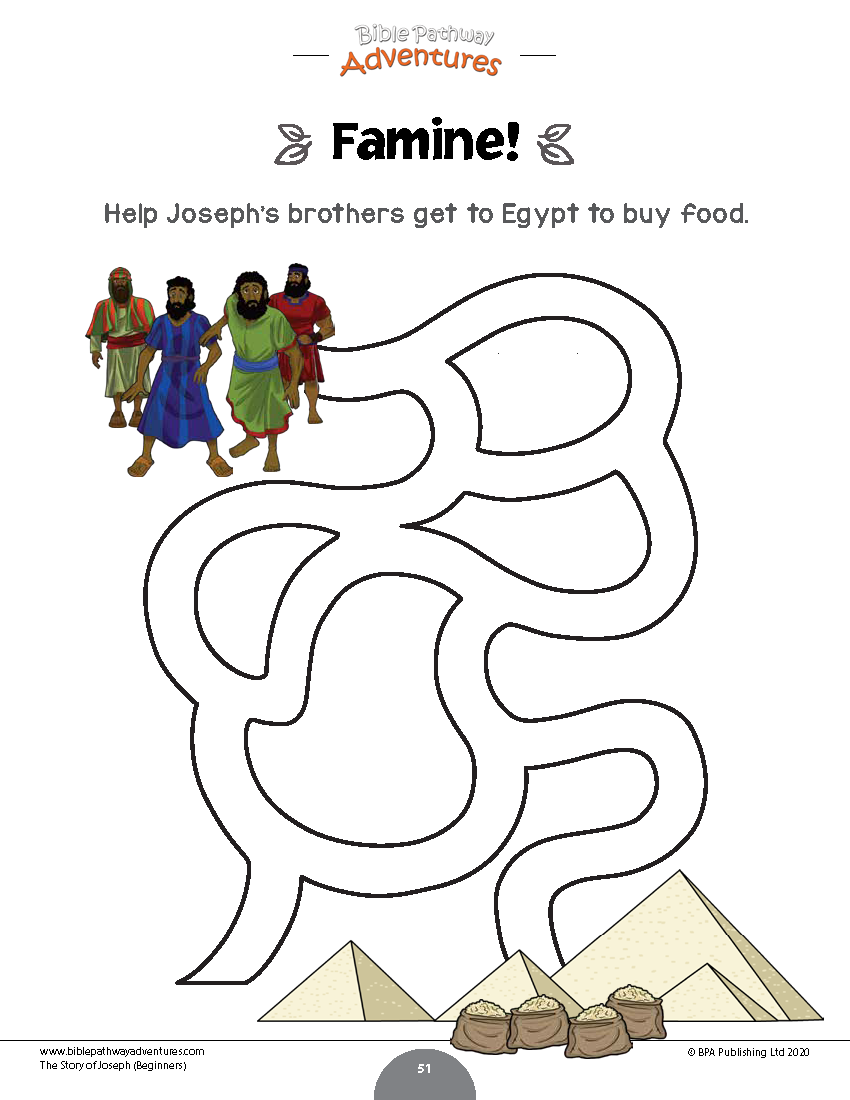 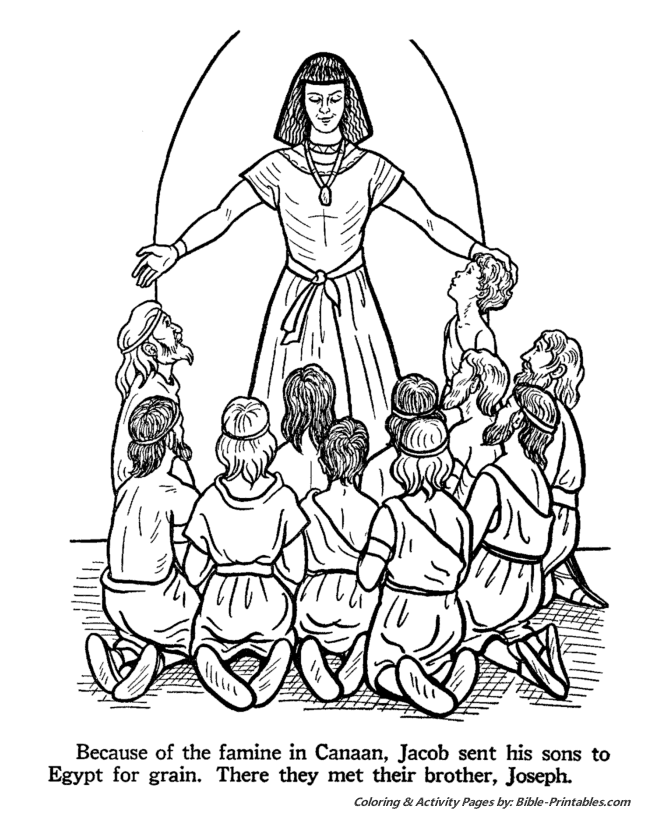 